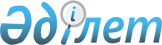 О приостановлении действия решения маслихата Абайского района от 23 октября 2018 года № 27/7-VI "Об оказании социальной поддержки специалистам государственных организаций, проживающим и работающим в сельских населенных пунктах Абайского района"
					
			Утративший силу
			
			
		
					Решение маслихата Абайского района Восточно-Казахстанской области от 13 апреля 2020 года № 46/11-VI. Зарегистрировано Департаментом юстиции Восточно-Казахстанской области 15 апреля 2020 года № 6901. Утратило силу решением Абайского районного маслихата Восточно-Казахстанской области от 23 июня 2020 года № 49/7-VI
      Сноска. Утратило силу решением Абайского районного маслихата Восточно-Казахстанской области от 23.06.2020 № 49/7-VI (вводится в действие по истечении десяти календарных дней после дня его первого официального опубликования).

      Примечание ИЗПИ.

      В тексте документа сохранена пунктуация и орфография оригинала.
      В соответствии с подпунктом 15) пункта 1 статьи 6 и пунктом 4 статьи 7 Закона Республики Казахстан от 23 января 2001 года "О местном государственном управлении и самоуправлении в Республике Казахстан", статьей 46 Закона Республики Казахстан от 6 апреля 2016 года "О правовых актах", Абайский районный маслихат РЕШИЛ:
      1. В связи с внесением изменений в решение приостановить действие решения Абайского районного маслихата от 23 октября  2018 года № 27/7-VI "Об оказании социальной поддержки специалистам государственных организаций, проживающим и работающим в сельских населенных пунктах Абайского района" (зарегистрировано в Реестре государственной регистрации нормативных правовых актов за № 5-5-158, опубликовано в эталонном контрольном банке нормативных правовых актов Республики Казахстан в электронном виде 6 ноября 2018 года), до приведения его в соответствие с действующим законодательством Республики Казахстан и принятия решения на сессии Абайского районного маслихата.
      2. Настоящее решение вводится в действие по истечении десяти календарных дней после дня его первого официального опубликования.
					© 2012. РГП на ПХВ «Институт законодательства и правовой информации Республики Казахстан» Министерства юстиции Республики Казахстан
				
      Председатель сессии

А. Белибаев

      Секретарь маслихата

Е. Лдибаев
